Publicado en   el 19/12/2013 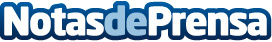 La Policía Nacional detiene a 60 personas por defraudar más de 4.000.000 de euros a la Seguridad Social y el Servicio Público de EmpleoCiudadanos extranjeros pagaban hasta 8.000 euros por los contratos falsos de trabajo que les permitieran solicitar la concesión de diferentes prestaciones o subsidios, y regularizar su situación en EspañaIm?genes     Datos de contacto:Nota de prensa publicada en: https://www.notasdeprensa.es/la-policia-nacional-detiene-a-60-personas-por_3 Categorias: Nacional http://www.notasdeprensa.es